Southern Smothered Chicken 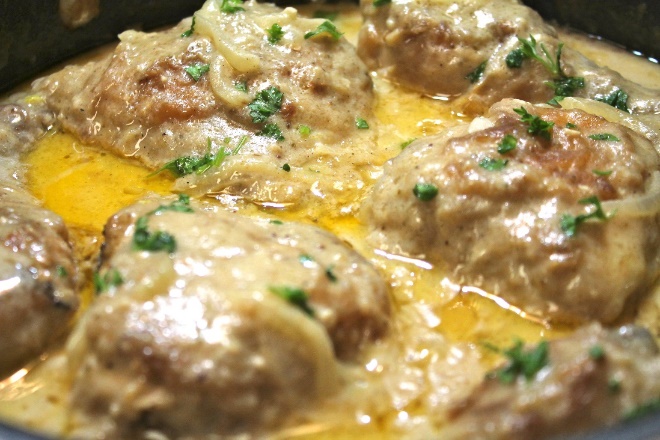 Prep Time: 10 minutesCook Time: 40-50 minutesTotal Time: 50-60 minutesYield: 24 servings